Your Village Your Say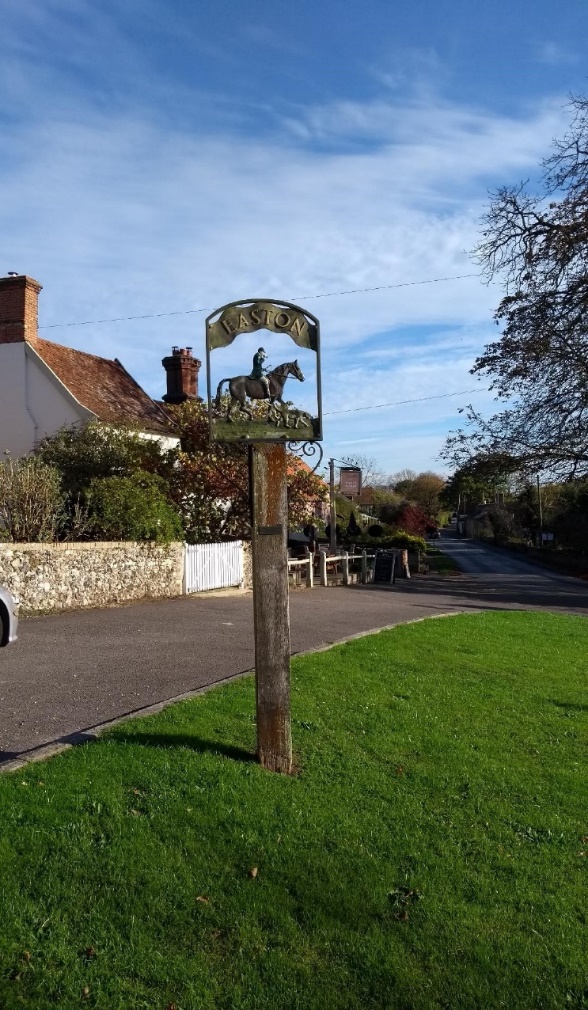 You are Invited to come, and enjoy Hot Chocolate, Coffee, Tea & Homemade CakeThere will be display boards and a chance to give and record your comments.Issues of importance to the Village such as Housing, Roads, Countryside, Historic Character, Ecology and Economics, are part of the plan. A Neighbourhood Plan sets new housing numbers and locations within the Parish.  The Community has a chance to give their views to help form the Policies that will make the Neighbourhood Plan; it then becomes a statute legal planning policy alongside the SCDC & National Policies.